An dieZentrale Koordinationsstelle des Bundesministeriums für Finanzen für die Kontrolle illegaler BeschäftigungBrehmstraße 141110 WienMail: post.finpol-zko@bmf.gv.at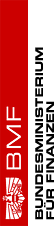 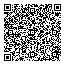 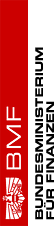 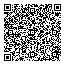 Meldung einer Entsendung nach Österreichgemäß § 19 Abs. 3 Lohn- und Sozialdumping-Bekämpfungsgesetz (LSD-BG)Arbeitgeber/ArbeitgeberinDie zur Vertretung nach außen berufenen Person des/der Arbeitgebers/in(z.B. Unternehmerin/Unternehmer, handelsrechtlicher Geschäftsführerin/handelsrechtlicher Geschäftsführer, Verantwortlich Beauftragter)Ansprechperson gemäß § 23 LSD-BG✔a) aus dem Kreis der nach Österreich entsandten Arbeitnehmer odereine in Österreich niedergelassene zur berufsmäßigen Parteienvertretung befugten Personen (z.B. Steuerberater, Rechtsanwalt, Wirtschaftstreuhänder, Notar)(inländische) Auftraggeberin / (inländischer) AuftraggeberGeneralunternehmerin/Generalunternehmer✔ a) gewerbliche Unternehmerin/gewerblicher UnternehmerPrivatperson/enZeitraum der Entsendung insgesamt nach ÖsterreichOrt (1) (genaue Anschrift) der Beschäftigung in ÖsterreichOrt (2) (genaue Anschrift) der Beschäftigung in ÖsterreichOrt (3) (genaue Anschrift) der Beschäftigung in ÖsterreichOrt (4) (genaue Anschrift) der Beschäftigung in ÖsterreichOrt (5) (genaue Anschrift) der Beschäftigung in Österreich7. Angabe zur verpflichtenden Bereithaltung der Meldeunterlagen UND Lohnunterlagengemäß § 19 Abs. 3 Z 9 LSD-BG(ausgenommen mobiler Arbeitnehmer im Transportbereich)Die Melde- und Lohnunterlagen befinden sich:7a. ✔ am Beschäftigungsort (Arbeits-/Einsatzort) wie in Punkt 6 angeführt; bei Angabe von mehreren Beschäftigungsorten, sind die Melde- und Lohnunterlagen an jenem Beschäftigungsort bereitzuhalten, an welchem die Arbeitnehmer aktiv eingesetzt sind;7b.	bei der unter Punkt 3 angeführten Ansprechperson7c. einer in Österreich zur berufsmäßigen Parteienvertretung befugten Person (z.B. Steuerberater, Rechtsanwalt, Wirtschaftstreuhänder, Notar)7d. einer in Österreich eingetragenen Zweigniederlassung, an der der ausländische Arbeitgeber seine Tätigkeit nicht nur gelegentlich ausübt7e. bei einer in Österreich selbständigen Tochtergesellschaft oder der österreichischen Muttergesellschaft eines Konzerns7.6. Adresse/Anschrift7.9. Name der zuständigen Ansprechperson in der Zweigniederlassung/Tochtergesellschaft/inländischen Muttergesellschaft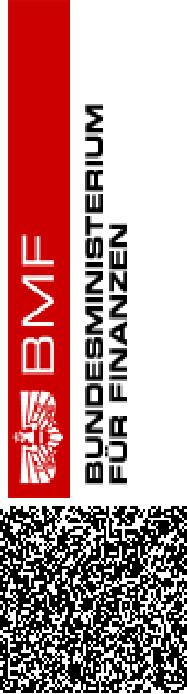 Anmerkungen Tu možete upisati bilo kakvu napomenu koja bi dodatno pojasnila ispunjeni ZKO3 obrazacGenehmigung der Beschäftigung der Arbeitnehmerin/des Arbeitnehmers im Sitzstaat der Arbeitgeberin/des Arbeitgebers (nur für Drittstaatsangehörige) 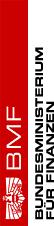 12. Aufenthaltsgenehmigung der Arbeitnehmerin/des Arbeitnehmers im Sitzstaat der Arbeitgeberin/des Arbeitgebers (nur für Drittstaatsangehörige)Beilagen:AnmerkungenDie Angaben wurden nach bestem Wissen und Gewissen richtig und vollständig gemacht.Es ist bekannt, dass wissentlich unrichtige oder unvollständige Angaben strafbar sind. Sollte nachträglich erkannt werden, dass die vorstehende Meldung unrichtig oder unvollständig ist, oder nachträgliche Änderungen eingetreten sind, so wird die Zentrale Koordinationsstelle davon unverzüglich in Kenntnis gesetzt (§ 19 Lohn- und Sozialdumping-Bekämpfungsgesetz LSD-BG)Ich nehme zur Kenntnis, dass die elektronische Meldung, sowie die Beilagen, an die gemäß § 20 Abs. 1 LSD-BG und § 18 Abs. 12 AuslBG genannten Behörden übermittelt werden.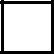 Ich stimme zu  ✔3.1. FamiliennameMarić (podaci vozača)3.2. Vorname(n)Marko3.2. Vorname(n)Marko3.3. Geburtsdatum15.09.19763.4. Adresse/AnschriftEugena Kvaternika 13.4. Adresse/AnschriftEugena Kvaternika 13.4. Adresse/AnschriftEugena Kvaternika 13.5. StaatsbürgerschaftKroatien3.6. PLZ (Postleitzahl)442503.7. OrtPetrinja3.7. OrtPetrinja3.8. LandKroatien3.9. Telefonnummer3.9. Telefonnummer3.10. E-Mail Adresse3.10. E-Mail Adresse6.1. Postleitzahl11206.2. OrtWIEN6.3. Bundesland6.4. Anschrift (Adresse, Straße, Gasse, Platz)Wilhelmstrasse 136.4. Anschrift (Adresse, Straße, Gasse, Platz)Wilhelmstrasse 136.4. Anschrift (Adresse, Straße, Gasse, Platz)Wilhelmstrasse 136.1. Postleitzahl80206.2. OrtGRAZ6.3. Bundesland6.4. Anschrift (Adresse, Straße, Gasse, Platz)Exerzierplatzstrasse 86.4. Anschrift (Adresse, Straße, Gasse, Platz)Exerzierplatzstrasse 86.4. Anschrift (Adresse, Straße, Gasse, Platz)Exerzierplatzstrasse 86.1. Postleitzahl6.2. Ort6.3. Bundesland6.4. Anschrift (Adresse, Straße, Gasse, Platz)6.4. Anschrift (Adresse, Straße, Gasse, Platz)6.4. Anschrift (Adresse, Straße, Gasse, Platz)6.1. Postleitzahl6.2. Ort6.3. Bundesland6.4. Anschrift (Adresse, Straße, Gasse, Platz)6.4. Anschrift (Adresse, Straße, Gasse, Platz)6.4. Anschrift (Adresse, Straße, Gasse, Platz)7c.1. Familienname7c.2. Vorname(n)7c.3. Adresse/Anschrift7c.4. Postleitzahl7c.5. Ort7.7. Postleitzahl7.8. OrtFamiliennameVorname8. Nach Österreich entsandte Arbeitnehmerin/entsandter Arbeitnehmer8. Nach Österreich entsandte Arbeitnehmerin/entsandter Arbeitnehmer8. Nach Österreich entsandte Arbeitnehmerin/entsandter Arbeitnehmer8. Nach Österreich entsandte Arbeitnehmerin/entsandter Arbeitnehmer8. Nach Österreich entsandte Arbeitnehmerin/entsandter Arbeitnehmer8. Nach Österreich entsandte Arbeitnehmerin/entsandter Arbeitnehmer8. Nach Österreich entsandte Arbeitnehmerin/entsandter Arbeitnehmer8. Nach Österreich entsandte Arbeitnehmerin/entsandter Arbeitnehmer8. Nach Österreich entsandte Arbeitnehmerin/entsandter Arbeitnehmer8. Nach Österreich entsandte Arbeitnehmerin/entsandter Arbeitnehmer8. Nach Österreich entsandte Arbeitnehmerin/entsandter Arbeitnehmer8.1. Familienname8.1. Familienname8.2. Vorname(n)8.2. Vorname(n)8.2. Vorname(n)8.2. Vorname(n)MarićMarkoMarkoMarkoMarko8.3. Staatsbürgerschaft8.3. Staatsbürgerschaft8.4. Geburtsdatum8.4. Geburtsdatum8.4. Geburtsdatum8.4. Geburtsdatum8.5. SozialversicherungsnummerKroatien15.09.19763555362222 (osob. br. osiguranika mirovinsko)8.6. Sozialversicherungsträger8.6. Sozialversicherungsträger8.6. SozialversicherungsträgerHZMO8.7. Anschrift (Hauptwohnsitz)8.7. Anschrift (Hauptwohnsitz)8.7. Anschrift (Hauptwohnsitz)Eugena Kvaternika 1Eugena Kvaternika 1Eugena Kvaternika 18.8. Postleitzahl / Ort8.8. Postleitzahl / Ort8.9. Land8.9. Land8.9. Land8.9. Land44250PetrinjaKroatienKroatienKroatienKroatien8.10. Art der Tätigkeit und Verwendung der Arbeitnehmerin/des Arbeitnehmers8.10. Art der Tätigkeit und Verwendung der Arbeitnehmerin/des Arbeitnehmers8.10. Art der Tätigkeit und Verwendung der Arbeitnehmerin/des Arbeitnehmers8.10. Art der Tätigkeit und Verwendung der Arbeitnehmerin/des Arbeitnehmers8.10. Art der Tätigkeit und Verwendung der Arbeitnehmerin/des Arbeitnehmers8.10. Art der Tätigkeit und Verwendung der Arbeitnehmerin/des Arbeitnehmers8.10. Art der Tätigkeit und Verwendung der Arbeitnehmerin/des Arbeitnehmers8.10. Art der Tätigkeit und Verwendung der Arbeitnehmerin/des Arbeitnehmers8.10. Art der Tätigkeit und Verwendung der Arbeitnehmerin/des Arbeitnehmers8.10. Art der Tätigkeit und Verwendung der Arbeitnehmerin/des Arbeitnehmers(unter Berücksichtigung des maßgeblichen österreichischen Kollektivvertrages)(unter Berücksichtigung des maßgeblichen österreichischen Kollektivvertrages)(unter Berücksichtigung des maßgeblichen österreichischen Kollektivvertrages)(unter Berücksichtigung des maßgeblichen österreichischen Kollektivvertrages)(unter Berücksichtigung des maßgeblichen österreichischen Kollektivvertrages)(unter Berücksichtigung des maßgeblichen österreichischen Kollektivvertrages)(unter Berücksichtigung des maßgeblichen österreichischen Kollektivvertrages)(unter Berücksichtigung des maßgeblichen österreichischen Kollektivvertrages)STRAßENGÜTERVERKEHRSTRAßENGÜTERVERKEHRSTRAßENGÜTERVERKEHRBautätigkeitTransportbereichTransportbereichgemäß dem Bauarbeiter-, Urlaubs- und Abfertigungsgesetzgemäß dem Bauarbeiter-, Urlaubs- und Abfertigungsgesetzgemäß dem Bauarbeiter-, Urlaubs- und Abfertigungsgesetzgemäß dem Bauarbeiter-, Urlaubs- und AbfertigungsgesetzNeinNeinNein(Güter-/Personenbeförderung)   Ja(Güter-/Personenbeförderung)   Ja8.11 Beginn der Beschäftigung8.11 Beginn der Beschäftigung8.11 Beginn der Beschäftigung8.12 voraussichtliche Dauer/Ende8.12 voraussichtliche Dauer/Ende8.12 voraussichtliche Dauer/Ende8.12 voraussichtliche Dauer/Ende8.12 voraussichtliche Dauer/Ende8.12 voraussichtliche Dauer/Ende19.01.201720.01.20178.13 Dauer und Lage der vereinbarten Normalarbeitszeit8.13 Dauer und Lage der vereinbarten Normalarbeitszeit8.13 Dauer und Lage der vereinbarten Normalarbeitszeit8.13 Dauer und Lage der vereinbarten Normalarbeitszeit8.13 Dauer und Lage der vereinbarten Normalarbeitszeit8.13 Dauer und Lage der vereinbarten Normalarbeitszeit8.13 Dauer und Lage der vereinbarten Normalarbeitszeit8.13 Dauer und Lage der vereinbarten Normalarbeitszeitvon 00:01(hh.mm)bis: 23:59  (hh.mm)bis: 23:59  (hh.mm)Arbeitsdauer: 08:00  (hh.mm)Arbeitsdauer: 08:00  (hh.mm)Arbeitsdauer: 08:00  (hh.mm)Arbeitsdauer: 08:00  (hh.mm)Arbeitsdauer: 08:00  (hh.mm)Arbeitsdauer: 08:00  (hh.mm)Radno vrijeme mobilnih ra dnika 00:00 pon. – 24:00 ne dnika 00:00 pon. – 24:00 ne Prosječ. dnev. rad. vrijeme Prosječ. dnev. rad. vrijeme Prosječ. dnev. rad. vrijeme Prosječ. dnev. rad. vrijeme Prosječ. dnev. rad. vrijeme Prosječ. dnev. rad. vrijeme 9. Der Arbeitnehmerin/dem Arbeitnehmer nach österreichischen Rechtsvorschriften9. Der Arbeitnehmerin/dem Arbeitnehmer nach österreichischen Rechtsvorschriften9. Der Arbeitnehmerin/dem Arbeitnehmer nach österreichischen Rechtsvorschriften9. Der Arbeitnehmerin/dem Arbeitnehmer nach österreichischen Rechtsvorschriften9. Der Arbeitnehmerin/dem Arbeitnehmer nach österreichischen Rechtsvorschriften9. Der Arbeitnehmerin/dem Arbeitnehmer nach österreichischen Rechtsvorschriften9. Der Arbeitnehmerin/dem Arbeitnehmer nach österreichischen Rechtsvorschriften9. Der Arbeitnehmerin/dem Arbeitnehmer nach österreichischen Rechtsvorschriften9. Der Arbeitnehmerin/dem Arbeitnehmer nach österreichischen Rechtsvorschriften9. Der Arbeitnehmerin/dem Arbeitnehmer nach österreichischen Rechtsvorschriften9. Der Arbeitnehmerin/dem Arbeitnehmer nach österreichischen Rechtsvorschriftengebührendes Entgeltgebührendes Entgelt9.1. Höhe € (Bruttobetrag)9.1. Höhe € (Bruttobetrag)9.2. Beginn des Arbeitsverhältnisses beim ausländischen Arbeitgeber9.2. Beginn des Arbeitsverhältnisses beim ausländischen Arbeitgeber9.2. Beginn des Arbeitsverhältnisses beim ausländischen Arbeitgeber9.2. Beginn des Arbeitsverhältnisses beim ausländischen Arbeitgeber9.2. Beginn des Arbeitsverhältnisses beim ausländischen Arbeitgeber9.2. Beginn des Arbeitsverhältnisses beim ausländischen Arbeitgeber9.2. Beginn des Arbeitsverhältnisses beim ausländischen Arbeitgeber8,81MonatTag01.06.20168,8101.06.2016Woche✔ Stunden9.3. Sonstiges9.3. Sonstiges11.1.Ausstellende Behörde11.2.Geschäftszahl11.3.Ausstellungsdatum11.4.Geltungsdauer12.1.Ausstellende Behörde12.2.Geschäftszahl12.3.Ausstellungsdatum12.4.GeltungsdauerAufenthaltsgenehmigung Sitzstaat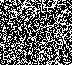 ja✔neinBeschäftigungsgenehmigung Sitzstaatja✔nein